Υπόδειγμα Οικονομικής Προσφοράς (Προσαρμοσμένο από την Αναθέτουσα Αρχή)ΕΝΤΥΠΟ ΟΙΚΟΝΟΜΙΚΗΣ ΠΡΟΣΦΟΡΑΣΓΙΑ ΤΗΝ ΠΡΟΜΗΘΕΙΑ ΦΡΕΣΚΟΥ ΓΑΛΑΚΤΟΣ ΚΑΙ ΤΡΟΦΙΜΩΝ ΓΙΑ ΤΙΣ ΑΝΑΓΚΕΣ ΤΟΥ ΔΗΜΟΥ ΔΙΡΦΥΩΝ-ΜΕΣΣΑΠΙΩΝ ΚΑΙ ΤΩΝ ΝΠΔΔ ΤΟΥ.1. Αφού μελέτησα/με τους όρους των εγγράφων της πρόσκλησης  και αφού έχουμε αποκτήσει πλήρη αντίληψη του αντικειμένου της προμήθειας, εμείς οι υποφαινόμενοι, αναλαμβάνουμε να εκτελέσουμε και συμπληρώσουμε το αντικείμενο της σύμβασης, σύμφωνα την μελέτη των υπηρεσιών του Δήμου, για το συνολικό ποσό των € .................................. (ολογράφως) .............................................................. Ευρώ και ............................................ σέντ), συν Φ.Π.Α., 2. Το συνολικό ποσό της προσφοράς αναλύεται στον Πίνακα Ανάλυσης Οικονομικής Προσφοράς που επισυνάπτεται. 3. Αν η προσφορά μας γίνει αποδεκτή, αναλαμβάνουμε την τοποθέτηση  ψυγείων στα σημεία που θα υποδείξει η Υπηρεσία, για την φύλαξη και διατήρηση των  προϊόντων. Επίσης θα διαθέσουμε τον κατάλληλο εξοπλισμό για την διατήρηση και μεταφορά των προϊόντων  (φορτηγά ψυγεία). 4. Συμφωνούμε πως η Προσφορά μας αυτή θα ισχύει για περίοδο ίση με αυτή που ορίζεται στην τεχνική περιγραφή των υπηρεσιών του Δήμου, θα μας δεσμεύει και θα μπορεί να γίνει αποδεκτή ανά πάσα στιγμή πριν τη λήξη της περιόδου αυτής. OΜΑΔΑ Α  ΦΡΕΣΚΟ ΓΑΛΑ (CPV 03333000-4)ΟΜΑΔΑ Β  ΕΙΔΗ ΠΑΝΤΟΠΩΛΕΙΟΥ (CPV 15800000-6)ΟΜΑΔΑ Γ  ΕΙΔΗ ΑΡΤΟΠΩΛΕΙΟΥ(CPV 15811000-6)ΟΜΑΔΑ Δ  ΕΙΔΗ ΚΡΕΟΠΩΛΕΙΟΥ (CPV 15110000-2)ΟΜΑΔΑ Ε  ΦΡΟΥΤΑ – ΛΑΧΑΝΙΚΑ CPV 15300000-1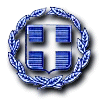 ΕΛΛΗΝΙΚΗ ΔΗΜΟΚΡΑΤΙΑ                                              ΝΟΜΟΣ ΕΥΒΟΙΑΣ               ΔΗΜΟΣ ΔΙΡΦΥΩΝ-ΜΕΣΣΑΠΙΩΝΠΡΟΜΗΘΕΙΑ ΜΕ ΤΙΤΛΟ:«ΠΡΟΜΗΘΕΙΑ ΦΡΕΣΚΟΥ ΓΑΛΑΚΤΟΣ & ΤΡΟΦΙΜΩΝ ΓΙΑ ΤΙΣ ΑΝΑΓΚΕΣ ΤΟΥ ΔΗΜΟΥ ΔΙΡΦΥΩΝ ΜΕΣΣΑΠΙΩΝ & ΤΩΝ ΝΟΜΙΚΩΝ ΠΡΟΣΩΠΩΝ ΤΟΥ »Ενδ. Προϋπολογισμός: 62.904,61€Α/ΑΕΙΔΟΣΜ.Μ.ΠΟΣΟΤΗΤΑΤΙΜΗ ΜΟΝΑΔΑΣΔαπάνη (ΕΥΡΩ)ΣΥΝΟΛΟ ΔΑΠΑΝΗΣ ΧΩΡΙΣ ΦΠΑΣΥΝΟΛΟ ΔΑΠΑΝΗΣ ΜΕ  ΦΠΑ13%Α/ΑΕΙΔΟΣΜ.Μ.ΠΟΣΟΤΗΤΑΤΙΜΗ ΜΟΝΑΔΑΣΜερική ΔαπάνηΣΥΝΟΛΟ ΔΑΠΑΝΗΣ ΧΩΡΙΣ ΦΠΑΣΥΝΟΛΟ ΔΑΠΑΝΗΣ ΜΕ  ΦΠΑ13%1ΦΡΕΣΚΟ ΓΑΛΑ ΔΗΜΟΥΛΙΤΡΑ207682ΦΡΕΣΚΟ ΓΑΛΑ ΔΗΚΑΔΙΜΕΛΙΤΡΑ13203ΦΡΕΣΚΟ ΓΑΛΑ 1ο ΒΑΘΜΙΑ ΣΧΟΛ. ΕΠΙΤΡΟΠΗΛΙΤΡΑ52804ΦΡΕΣΚΟ ΓΑΛΑ 2ο ΒΑΘΜΙΑ ΣΧΟΛ. ΕΠΙΤΡΟΠΗΛΙΤΡΑ1320ΣΥΝΟΛΟΑ/ΑΕΙΔΟΣΜ.Μ.ΠΟΣΟΤΗΤΑΤΙΜΗ ΜΟΝΑΔΑΣΤΙΜΗ ΜΟΝΑΔΑΣΚΑΘΑΡΗ ΑΞΙΑΦΠΑΦΠΑΤΕΛΙΚΗ ΑΞΙΑΕΥΡΩΕΥΡΩΕΥΡΩ%ΕΥΡΩΕΥΡΩ1Ψωμί Τοστ 700γρΤΕΜ.110,000,242Ημίσκληρο τυρί για τοστΚΙΛ.80,000,133Αλεύρι τύπου φαρίνα 1000γρΤΕΜ.160,000,134Ρύζι κιτρινο 1000γρΤΕΜ.120,000,135Αυγά ΕξάδαΕΞΑΔΑ160,000,136Ζάχαρη 1000γρΤΕΜ.120,000,247Γάλα Εβαπορέ 400γρΤΕΜ.350,000,138Κανέλα 50γρΤΕΜ.15,000,249Τραχανάς 500γρΤΕΜ.150,000,1310Ελαιόλαδο έχτρα 5ltΤΕΜ.45,000,1311Μακαρόνια 500grΤΕΜ.350,000,1312Αλεύρι για όλες τις χρήσεις 1000γρΤΕΜ.60,000,1313Γιαούρτι στραγγιστό 1κιλού 10%ΤΕΜ.170,000,1314Μαρμελάδα σε φρούτο επιλογής 400γρΤΕΜ.90,000,2415Ντοματάκι ψιλοκομμένο 400γρΤΕΜ.150,000,2416Ντοματοπολτός 860γρΤΕΜ.80,000,2417Φρυγανιά τριμμένη φάκελος 180γρΤΕΜ.10,000,2418Αλάτι  κλασσικό συσκ.1000γρΤΕΜ.40,000,2419Πιπέρι τριμ. Φάκελος 250γρΤΕΜ.10,000,2420Φασόλια Ξερά 1000γρΤΕΜ.80,000,1321Baking poweder 3τεμ.ΤΕΜ.40,000,2422Βανίλιες 3γρ.5τεμΤΕΜ.44,000,2423Ξύδι 350mlΤΕΜ.66,000,2424Αμύγδαλόψυχα 1000γΤΕΜ.10,000,1325Κριθαράκι  μέτριο 500γρΤΕΜ.300,000,1326Ζάχαρη άχνη 400γρΤΕΜ.15,000,2427Βαφή αυγών κόκκινηΤΕΜ.4,000,2428Φακές 1000γρΤΕΜ.100,000,1329Χυλοπίτες 500γρΤΕΜ.150,000,1330ΜυζήθραΚΙΛ.70,000,1331Ρίγανη 50γρΤΕΜ.25,000,2432Φύλλο χωριάτικο 1κιλουΤΕΜ.50,000,2433ΑνθότυροΚΙΛ.60,000,1334Λευκό τυρίΚΙΛ.80,000,1335ΚεφαλοτύριΚΙΛ.6,000,1336ΚεφαλογραβιέραΚΙΛ.6,000,1337Μέλι 900γρΤΕΜ.60,000,1338Σοκολατένια λαγουδάκια 60γρΤΕΜ.110,000,2439Μαργαρίνη με γιαούρτι 250γρΤΕΜ.200,000,2440Τεμ.Χοιρ.ωμοπλάτης βραστόΚΙΛ.100,000,1341Δημητριακά 375grΤΕΜ.250,000,2442Μοσχοκάρυδο 10γρ φακελοςΤΕΜ.40,000,2443Καρύδα ινδιών150γρΤΕΜ.70,000,1344Φυτίνη 400kgΤΕΜ.12,000,2445Καρυδόψυχα  1000γρΤΕΜ.20,000,1346Φύλλο κρούστας 1κιλούΤΕΜ.50,000,2447Σπανάκι 1000γρ κτψΤΕΜ.38,000,1348Σιμιγδάλι ψιλό Νο 3 500γρΤΕΜ.20,000,1349Τυρί Φέτα πρόβειοΚΙΛ.50,000,13ΜΕΡΙΚΟ ΣΥΝΟΛΟ 13%ΜΕΡΙΚΟ ΣΥΝΟΛΟ 13%ΜΕΡΙΚΟ ΣΥΝΟΛΟ 13%ΜΕΡΙΚΟ ΣΥΝΟΛΟ 24%ΜΕΡΙΚΟ ΣΥΝΟΛΟ 24%ΜΕΡΙΚΟ ΣΥΝΟΛΟ 24%ΣΥΝΟΛΙΚΗ ΔΑΠΑΝΗΣΥΝΟΛΙΚΗ ΔΑΠΑΝΗΑ/ΑΕΙΔΟΣΜ.Μ.ΠΟΣΟΤΗΤΑΤΙΜΗ ΜΟΝΑΔΑΣΚΑΘΑΡΗ ΑΞΙΑΦΠΑ 13%ΤΕΛΙΚΗ ΑΞΙΑ1ΨΩΜΙΚΙΛ.1.1000,13ΓΕΝΙΚΟ ΣΥΝΟΛΟ1.1000,13ΣΥΝΟΛΙΚΗ ΔΑΠΑΝΗΣΥΝΟΛΙΚΗ ΔΑΠΑΝΗΑ/ΑΕΙΔΟΣΜ.Μ.ΠΟΣΟΤΗΤΑΤΙΜΗ ΜΟΝΑΔΑΣΚΑΘΑΡΗ ΑΞΙΑΦΠΑΠΟΣΟ ΦΠΑΤΕΛΙΚΗ1Κιμάς (ελια μοσχου)ΚΙΛΑ2400,134Μοσχάρι(ποντικι/κοτσι)ΚΙΛΑ2600,135Κοτόπουλο-μπουτιΚΙΛΑ4000,136Λουκάνικο χοιρινο χωριατικοΚΙΛΑ700,137ΜπριζόλεςΚΙΛΑ850,13ΓΕΝΙΚΑ ΣΥΝΟΛΑ108013%ΣΥΝΟΛΙΚΗ ΔΑΠΑΝΗΣΥΝΟΛΙΚΗ ΔΑΠΑΝΗΣΥΝΟΛΙΚΗ ΔΑΠΑΝΗΑ/ΑΕΙΔΟΣΜ.Μ.ΠΟΣΟΤΗΤΑΤΙΜΗ ΜΟΝΑΔΑΣΚΑΘΑΡΗ ΑΞΙΑΦΠΑΠΟΣΟ ΦΠΑΤΕΛΙΚΗ1ΝΤΟΜΑΤΕΣΚΙΛΑ2000,132ΑΓΓΟΥΡΑΚΙΑ κιλούΚΙΛΑ1000,133ΑΝΗΘΟΣΤΕΜ.500,134ΜΑΙΝΤΑΝΟΣΤΕΜ.500,135ΚΑΡΟΤΑΚΙΛΑ500,136ΠΑΤΑΤΕΣΚΙΛΑ6000,137ΚΡΕΜΜΥΔΙΑ ΞΕΡΑΚΙΛΑ700,138ΜΠΑΝΑΝΕΣΚΙΛΑ3000,139ΒΕΡΙΚΟΚΑΚΙΛΑ400,1310ΡΟΔΑΚΙΝΑΚΙΛΑ1000,1311ΚΑΡΠΟΥΖΙΚΙΛΑ1000,1312ΠΕΠΟΝΙ ΑργείτικοΚΙΛΑ1000,1313ΛΕΜΟΝΙΑΚΙΛΑ1000,1314ΑΧΛΑΔΙΑΚΙΛΑ1000,1315ΦΑΣΟΛΑΚΙΑ ΦΡΕΣΚΑΚΙΛΑ500,1316ΠΟΡΤΟΚΑΛΙΑ βαλεντσιαΚΙΛΑ4000,1317ΜΗΛΑ σταρκινΚΙΛΑ4000,1318ΚΡΕΜΜΥΔΙΑ ΦΡΕΣΚΑΚΙΛΑ300,13ΓΕΝΙΚΟ ΣΥΝΟΛΟ13%ΣΥΝΟΛΙΚΗ ΔΑΠΑΝΗΣΥΝΟΛΙΚΗ ΔΑΠΑΝΗΣΥΝΟΛΙΚΗ ΔΑΠΑΝΗΑ/ΑΕΙΔΟΣΜ.Μ.ΠΟΣΟΤΗΤΑΤΙΜΗ ΜΟΝΑΔΑΣΔαπάνη (ΕΥΡΩ)ΠΡΟΑΙΡΕΣΗ 5%ΣΥΝΟΛΟ ΔΑΠΑΝΗΣ ΧΩΡΙΣ ΦΠΑΣΥΝΟΛΟ ΔΑΠΑΝΗΣ ΜΕ  ΦΠΑ13%Α/ΑΕΙΔΟΣΜ.Μ.ΠΟΣΟΤΗΤΑΤΙΜΗ ΜΟΝΑΔΑΣΜερική ΔαπάνηΠΡΟΑΙΡΕΣΗ 5%ΣΥΝΟΛΟ ΔΑΠΑΝΗΣ ΧΩΡΙΣ ΦΠΑΣΥΝΟΛΟ ΔΑΠΑΝΗΣ ΜΕ  ΦΠΑ13%1ΦΡΕΣΚΟ ΓΑΛΑ ΔΗΜΟΥ(CPV 03333000-4)2ΕΙΔΗ ΠΑΝΤΟΠΩΛΕΙΟΥ (CPV 15800000-6)3ΕΙΔΗ ΑΡΤΟΠΩΛΕΙΟΥ(CPV 15811000-6)4ΕΙΔΗ ΚΡΕΟΠΩΛΕΙΟΥ (CPV 15110000-2)5ΦΡΟΥΤΑ – ΛΑΧΑΝΙΚΑ CPV 15300000-1ΓΕΝΙΚΟ  ΣΥΝΟΛΟΥπογραφή Προσφέροντος ή Εκπροσώπου: ……………………………………………………………………Όνομα υπογράφοντος:……………………………………………………………………Αρ. Δελτίου Ταυτότητας/Διαβατηρίου υπογράφοντος:……………………………………………………………………Ιδιότητα υπογράφοντος:……………………………………………………………………Ημερομηνία:……………………………………………………………………